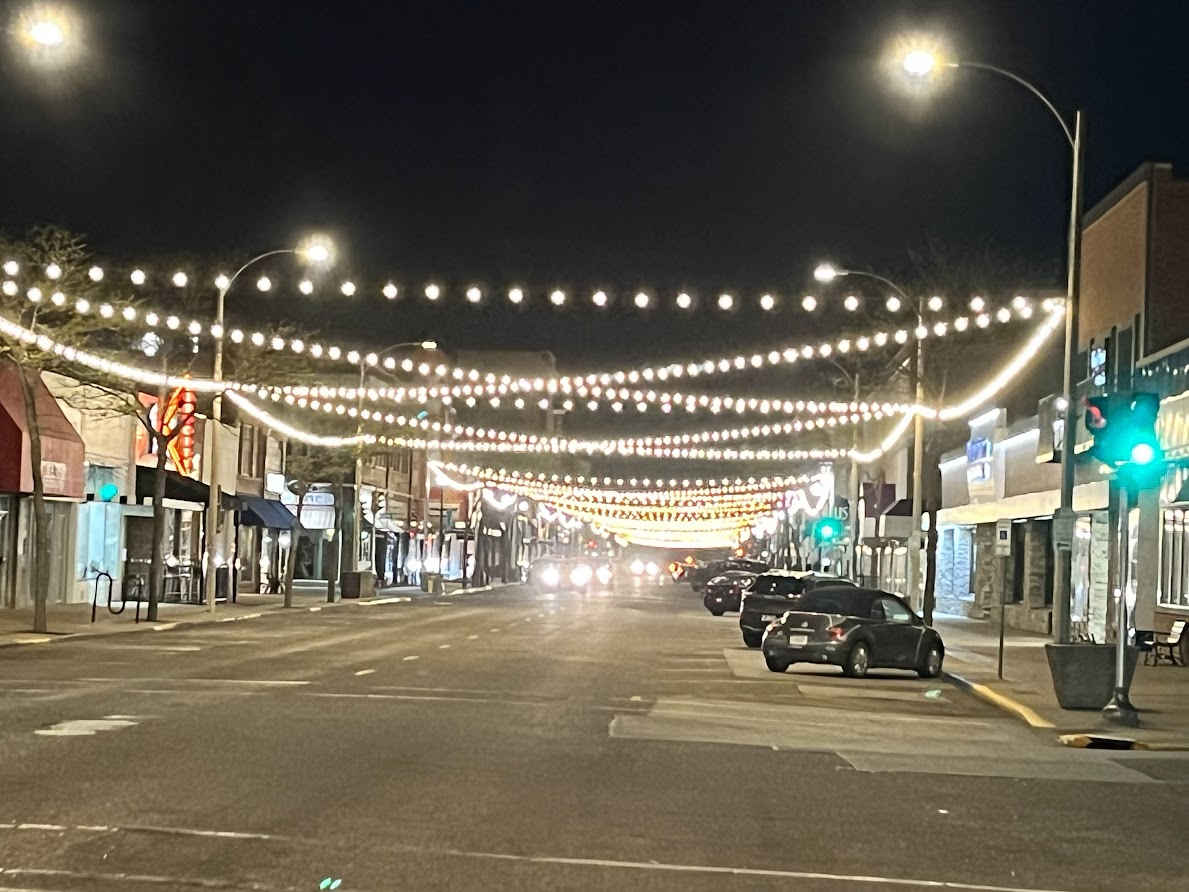 Friday Night Lights TournamentRailside200 Block of  W 3rd StGrand Island, Nebraska, 68803Friday June 28, 2024 Pre-Register only. No walk-ins. Deadline for registration is Wed June 26, 2024 11:00 pmRegister on Trackwrestling Registration Link Limited to the first 250 wrestlers!!Cost $25.  Questions: Contact:  Jeff Paige 308-380-2001		  jeffreyraypaige@gmail.com    	                      Brian Sybrandts 308-379-7054	 bsybrandts@ginorthwest.orgUSA wrestling card required  All brackets will be 4 person place 4.  Awarding first place medals only! We will start wrestling at 6:00 pm sharp.  Once started we will not stop. All matches start in a neutral position. All matches are three 1:30 periods running clock.Six Divisions based on grade entering 24-25 school year.  Grades 3-5 Girls    		Grades 3-5 BoysGrades 6-8 Girls			Grades 6-8 Boys Grades 9-12 Girls 		Grades 9-12 BoysWeigh-ins will start at 3:30 pm and will close at 5:00 pm. Must weigh in wearing a singlet. If a wrestler's weight is 3 lbs more than weight on track, they will be disqualified and no refund will be given. No refund on a no show.  Rate your wrestler as a beginner, average, good, or excellent.There will be no crossover between Girls and Boys Division.  A wrestler may be moved to a higher grade division if necessary and parent/coach approved.    